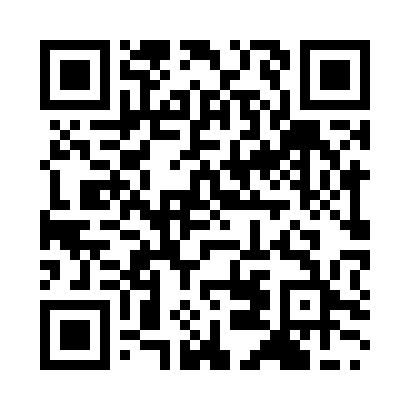 Ramadan times for Akune, JapanMon 11 Mar 2024 - Wed 10 Apr 2024High Latitude Method: NonePrayer Calculation Method: Muslim World LeagueAsar Calculation Method: ShafiPrayer times provided by https://www.salahtimes.comDateDayFajrSuhurSunriseDhuhrAsrIftarMaghribIsha11Mon5:135:136:3412:293:526:246:247:4112Tue5:125:126:3312:293:526:256:257:4113Wed5:115:116:3212:293:526:266:267:4214Thu5:095:096:3112:283:536:266:267:4315Fri5:085:086:2912:283:536:276:277:4416Sat5:075:076:2812:283:536:286:287:4417Sun5:055:056:2712:273:536:296:297:4518Mon5:045:046:2612:273:536:296:297:4619Tue5:035:036:2412:273:546:306:307:4720Wed5:015:016:2312:273:546:316:317:4721Thu5:005:006:2212:263:546:316:317:4822Fri4:594:596:2012:263:546:326:327:4923Sat4:574:576:1912:263:546:336:337:5024Sun4:564:566:1812:253:556:336:337:5125Mon4:554:556:1712:253:556:346:347:5126Tue4:534:536:1512:253:556:356:357:5227Wed4:524:526:1412:243:556:356:357:5328Thu4:504:506:1312:243:556:366:367:5429Fri4:494:496:1112:243:556:376:377:5430Sat4:484:486:1012:243:556:386:387:5531Sun4:464:466:0912:233:556:386:387:561Mon4:454:456:0812:233:556:396:397:572Tue4:434:436:0612:233:566:406:407:583Wed4:424:426:0512:223:566:406:407:584Thu4:414:416:0412:223:566:416:417:595Fri4:394:396:0212:223:566:426:428:006Sat4:384:386:0112:223:566:426:428:017Sun4:364:366:0012:213:566:436:438:028Mon4:354:355:5912:213:566:446:448:039Tue4:334:335:5812:213:566:446:448:0310Wed4:324:325:5612:203:566:456:458:04